В ПАО «Газпром» требуются талантливые молодые люди и девушки, закончившие магистратуру СПбГУ по математике, экономике, менеджменту, ИТ.Требования к выпускникам:- высокая заинтересованность работать в управлении рисками,- оценка «отлично» в области математических методов, статистического анализа, программирования, моделирования, цифрового производства;- знание прикладной математики и физики;- знание теории вероятностей и методов анализа и прогнозирования;- участие в олимпиадах.Также могут быть рассмотрены наиболее перспективные бакалавры.Описание вакансий здесь: https://www.gazpromvacancy.ru/vacancies/cat/upravlenie-riskami/region/sankt-peterburg/Эксперт (рыночные риски и риск ликвидности)  
Эксперт (кредитный риск и другие финансовые риски) 
Ведущий эксперт (статистический анализ и расчет резервов) 
Ведущий эксперт (кредитный риск и другие финансовые риски) 
Ведущий эксперт (рыночные риски и риск ликвидности) 
Ведущий эксперт (методология и внедрения внутреннего контроля) 
Заместитель начальника отдела (кредитный риск и другие финансовые риски)Резюме направлять по эл. адресу: Uprrazvitie@adm.gazprom.ruС уважением, ГОРБУНОВА Варвара Владимировна - Заместитель начальника отделаПАО «ГАЗПРОМ»Внуковская ул., д. 2 корп. Б, г. Санкт-Петербург, БЦ «Пулково Скай»тел.: +7 (812) 641-37-24, газ тел. (700) 23-7-24e-mail: v.gorbunova@adm.gazprom.ru, www.gazprom.ru  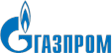 